Введение (цели, задачи, описание базы практики)Учебная практика проходила с 11 мая по 24 мая 2018 года.     Базой учебной практики для направления подготовки 44.03.01 Педагогическое образование, направленность (профиль) «Начальное образование» выступила организация МОБУ Песчаноозерной СШ в которых реализуются образовательные программы начального общего образования. МБОУ Песчаноозёрная средняя школа (создана в 1969г.) находится вс. Песчаное Озеро Чановского района Новосибирской области.В школе   15 учебных кабинетов, имеется компьютерный кабинет -9 компьютеров, в 9 учебных кабинетах по 1компьютеру. Подключены к сети Интернет (учителя и учащиеся используют ЭОРы). В ОУ 2 современных оборудованных учебных кабинета: кабинет информатики и биологии. Также имеется оборудованный спортзал, спортплощадка, столовая на 30 мест (с двухразовым питанием учащихся), библиотека. Имеется пришкольный участок, на котором силами учащихся и работников школы выращиваются овощи для школьной столовой.В 2006 году создана музейная комната.Передо мной была поставлена следующая цель:          Цель: формирование профессиональной компетентности в процессе ознакомления со спецификой профессиональной деятельности учителя начальных классов.В процессе учебной практики решала следующие задачи:- формировала знаний о нормативно-правовых основах, об особенностях профессиональной деятельности учителя начальных классов, о реализации им основных трудовых функций;- актуализировала умение понимать и анализировать особенности и проблемы обучения воспитания и развития младших школьников в образовательной практике, объяснять их и давать им профессиональную оценку;-развивала научно-педагогическое мышление, первичные умения и навыки научно-исследовательской деятельности;В процессе прохождения практики я выполняла часть обязанностей штатных работников. Руководитель практики контролировали соблюдение трудовой и производственной дисциплины, знакомили меня с организацией работ на конкретном рабочем месте, контролировали ведение дневников, подготовку отчетов.1. Нормативно-правовые и организационные основы деятельности образовательной организацииШкольными документами являются: устав, школьный план, штатное расписание, трудовые договоры и т.д.1.1Вид нормативного документа: устав. https://cloud.mail.ru/public/LkLg/st6GsA6d91.2Структура и содержание.Кто не подчиняется законам, тот лишается их священной защиты; ибо законы должны защищать нас не только от других, но и от самих себя. Г. Гейне1.3 Образовательный процесс в данной организации протекает в соответствии с уставными нормами. Образовательное Учреждение работает в одну смену. Продолжительность академического часа во 2-11 классах составляет 45 минут. В 1 классе используется «ступенчатый» режим обучения: в I полугодии (в сентябре, октябре – по 3 урока в день по 35 минут каждый, в ноябре–декабре - по 4 урока по 35 минут каждый; январе–мае – по 4 урока по 45 минут каждый; контингент обучающихся и родителей средний. Начальное общее образование направлено на формирование личности обучающегося, развитие его индивидуальных способностей, положительной мотивации и умений в учебной деятельности (овладение чтением, письмом, счетом, основными навыками учебной деятельности, элементами теоретического мышления, простейшими навыками самоконтроля, культурой поведения и речи, основами личной гигиены и здорового образа жизни);В школе 19-педагогических работников ,из них -12 с высшим образованием,7-со средним специальным(профессиональным) образованием, 11- с первой квалификационной категорией. 2. Особенности профессиональной деятельности учителя начальных классов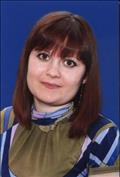 . Шмидт Татьяна Викторовна
Тел.: 83836733233
E-Mail: schmidt.s2015@yandex.ru
Учитель начальных классов первая категория с 13.12.2016 по 13.12.2021.Приказ №15-АК от 27.12.2016 Издал МИНИСТЕРСТВО ОБРАЗОВАНИЯ ,НАУКИ И ИННОВАЦИОННОЙ ПОЛИТИКИ НОВОСИБИРСКОЙ ОБЛАСТИ(МИНОБРНАУКИ НОВОСИБИРСКОЙ ОБЛАСТИ)
Преподаваемые дисциплины: учитель начальных классов
Общий стаж: 8 / Педагогический стаж: 8 / Стаж по специальности: 8 / Стаж работы в данном ОО: 

Уровень образования: Высшее, Новосибирский государственный педагогический университет 
Повышение квалификации: ГАОУ ДПО НСО "Новосибирский институт повышения квалификации и переподготовки работников оброазования" по теме "Преемственность в реализации требований ФГОС НОО и ФГОС ООО", 108 часов.,2014г ООО "Веконт Сервис".Москва. "Формирование Грамотности чтения и развития письменной речи у учащихся ОО для всех уровней школьного образования , в т.ч. с ОВЗ". август 2017г., 84 часа.Семья и школа ставят перед собой общую главную задачу – воспитание всесторонне, гармонично развитого человека, способного успешно адаптироваться в сложной социальной среде и реализовать себя в профессиональном, гражданском и семейном аспектах.Потребность в здоровом образе жизни, развитый интеллект и широкий кругозор, интеллигентность в общении, эстетическое восприятие мира – вот конечный результат совместной воспитательной деятельности семьи и школы. Принципы и подходы, которые должны работать на конечный результат, реализуются в школе, но необходимо, чтобы вся жизнь школьника, воспитывающая и развивающая, строилась на едином основании и в стенах учебного заведения, и дома. Противоречия в воспитательных подходах семьи и школы пагубно отражаются на эффективности воспитательного процесса. Результат, на который рассчитывает школа и которого должны желать и родители, может быть достигнут только совместными усилиями Педагогический анализ уроков в начальной школеСсылка на конспекты уроков по русскому языку  : https://cloud.mail.ru/public/5GQD/846zsi4Y6                                                                                         https://cloud.mail.ru/public/A3TU/WdMqBEb3a Наблюдение за  формированием воспитательных результатов  младших школьников во внеурочной деятельности  Ссылка на внеклассные занятия :   https://cloud.mail.ru/public/2ex8/hsA6smz1x  (Приложение 3)                                                                   https://cloud.mail.ru/public/GFsn/9QwFg99AP (Приложение 4)Класс:3Форма организации внеурочной деятельности: кружокТема занятия: «Жилища наших предков»Дата проведения:17.05.2018Цель: Образовательные: познакомить с видами жилищ народов России, показать зависимость материалов и конструкций жилых домов от географических и климатических особенностей местности, стиля жизни людей; Практические: учить применять известные знания и умения в выполнении макета деревянного дома.Развивающие: развивать пространственность, умение устанавливать причинно-следственные связи, анализировать, выполнять практическую работу с опорой на инструкционную карту, развивать конструкторско-технологические способности;Воспитывать: уважительное отношение к народам России и их стилю жизни, воспитывать культуру поведения на уроке.Формировать УУД:Личностные: ценностное отношение к познавательной деятельности, самоорганизация, самостоятельность, самооценка.Коммуникативные: умение сотрудничества с одноклассниками; умение слушать и слышать, умение грамотно высказывать свои мысли.Познавательные: умение работать с информацией (учебник, рабочая тетрадь), умение анализировать, отделять известное от неизвестного; Регулятивные: предметно-практическая деятельность, целеполагание, прогнозирование.Планируемые результаты: - предметные: переносить умения в новую ситуацию; анализировать образец демонстрационного макета; вырезать развёртки, сгибать клапана и собирать макет в единую конструкцию.- познавательные: знания о видах жилищ народов России, умения выполнения макета деревянного дома; умение работать с информацией), умение анализировать, отделять известное от неизвестного; - регулятивные: предметно-практическая деятельность, целеполагание, прогнозирование.- коммуникативные: умение работать в группах, умение строить речевые высказывания в соответствии с поставленными задачами.                                                    - личностные: ценностное отношение к познавательной деятельности, самоорганизация, самостоятельность, самооценкаТип занятия: экспедиция.Формы работы учащихся: групповая, фронтальная, индивидуальная.Необходимое техническое оборудование, программное обеспечение: компьютер, мультимедийный проектор, экран, электронная презентация, выполненная в программе Power Point, музыкальное сопровождение.Раздаточный материал: ножницы, клей, кисть, оценочные листы «Мои успехи» Уникальная предметно-практическая среда, окружающая ребёнка, и его предметно-манипулятивная деятельность во внеурочной деятельности  позволяют успешно реализовывать духовное, нравственное, эстетическое и интеллектуальное его развитие и  воспитание. Она является основой формирования познавательных способностей младших школьников, стремления активно познавать историю духовно-материальной культуры, семейных традиций своего и других народов и уважительно к ним относиться.На первом этапе, данного урока,  учитель использовала «сюрпризный» момент в виде иллюстрационного материала - домик. Есть множество вариантов заинтересовать детей в начале занятия, например: вместо картинки, вспомнить русскую народную сказку «Теремок», где учитель может зачитать отрывок из произведения, или  показать из мультфильма фрагмент. Спрашивает у ребят, почему  она  продемонстрировала тот или иной эпизод. Затем плавно переходить к следующему этапу урока.  Использует  наводящие вопросы,  подводит к раскрытию темы урока -  «Жилища наших предковНа этапе актуализация знаний, учитель  предложила ребятам отправиться в экспедицию, но не в настоящую, а скажем, «виртуальную». Здесь она провела предварительную работу по организации подготовки ребят, которые выступали в роли представителей тех или иных народов. Использовала слайдовые презентации для полного восприятия сообщений,  применила музыкальное сопровождение для яркости эмоционального представления картины. Практическая деятельность по конструированию проходит традиционно. Только здесь учитель предложила проанализировать демонстрационный материал, работая по группам, т.е. дети зачитывают вопросы, представленные на слайдовой презентации, задают по циклу друг другу. Таким образом, они повторяют ход анализа работы, отвечают  на вопросы, пытаясь грамотно излагать свои высказывания. В конце занятия подводя итог, я раздаю детям оценочные листы «Мои успехи». На этапе рефлексия,  я думаю всегда нужно применять творческий подход, например:  «Письмо из экспедиции» (учащийся пишет своим родным о том, что он узнал нового, чему научился).Класс:3Форма организации внеурочной деятельности: кружокТема занятия: «Олимпийские игры в древности»Дата проведения: 21.05.2018Цель : формирование представлений об истории возникновения Олимпийских игр.Планируемые результаты:Личностные:Применять исторические знания для осмысления сущности современного общественного явления;Оценивать значение спорта для формирования здорового образа жизни;Метапредметные:Регулятивные:Определять тему, цель и задачи (этапы) занятия.Оценивать способы достижения цели.Познавательные:Самостоятельно работать с информацией, делать выводы;Анализировать, выделять главное.Коммуникативные:Вести диалог с учителем, излагать свое мнение;Уметь работать в группе.Предметные:Понимать смысл понятий: Олимпия, олимпионики, атлет, ипподром, пятиборье;Называть  виды спорта Древней Греции;Определять значение Олимпийских игр Формы работы учащихся: коллективная, индивидуальнаяРаздаточный материал: маршрутные листы, практические задания по группам.3. НИРС по теме «Развитие УУД в проектной деятельности у детей младшего школьного возраста»3.1 Теоретическое обоснование выбора темыНастоящее время – это время перемен, когда государству нужны люди, способные принимать нестандартные решения, умеющие творчески мыслить.   Приоритетом современного образования, гарантирующим его высокое качество, становится обучение, ориентированное на саморазвитие и самореализацию личности. На смену идеологии «образование-преподавание» пришло «образование-созидание», когда личность ученика становится центром внимания педагога. Целью образования сегодня становится личностное, познавательное и общекультурное развитие учащихся, обеспечивающее формирование ключевых компетенций, среди которых лидирует «умение учиться».Новые федеральные образовательные стандарты  ставят перед школой  новые задачи: создание обучающей среды, мотивирующей учащихся самостоятельно добывать, обрабатывать полученную информацию, обмениваться ею. Решение этих задач вызвало необходимость применения новых педагогических подходов и технологий в современной общеобразовательной школе.Для современного человека главное – не готовые знания, а умение учиться самостоятельно, открывать новое.  В своей деятельности постоянно ищу пути для того, чтобы воспитать и развить в ребёнке активную, смелую, решительную личность. Личность, которая умеет сама добывать знания и применять их в нестандартных ситуациях.  Поэтому мной была выбрана  тема исследовательской работы: «Развитие УУД в проектной деятельности у детей младшего школьного возраста»Исходя из темы, ставлю перед собой следующую цель: организовать проектную деятельность младших школьников в условиях реализации ФГОС НОО для формирования универсальных учебных действий.Для достижения поставленной цели решаю следующие задачи:- создание условий для успешного обучения (ситуации успеха);- активизация познавательной деятельности и интереса к предметам;- формирование умения ставить цель и находить пути, средства к её достижению;- формирование умения контроля и самоконтроля, оценки и самооценки;- приобщение к поисковой и творческой деятельности;- создание атмосферы эмоционального комфорта на уроке;- внедрение проектной деятельности в организацию учебного процесса с целью формирования универсальных учебных действий  и повышения мотивации учащихся.Я  всегда придерживаюсь  одной древней мудрости:"Скажи мне, и я забуду.Покажи мне, - и  я смогу запомнить.Позволь мне это сделать самому,и это станет моим навсегда".Актуальность проектной деятельности сегодня осознается всеми. ФГОС нового поколения требует использования в образовательном процессе технологий деятельностного типа, методы проектно-исследовательской деятельности определены как одно из условий реализации основной образовательной программы начального общего образования. Современные развивающие программы начального образования включают проектную деятельность в содержание различных курсов  и внеурочной деятельности.В основе метода проектов лежит развитие познавательных интересов учащихся, умений самостоятельно конструировать свои знания и ориентироваться в информационном пространстве, проявлять компетенцию в вопросах, связанных с темой проекта, развивать критическое мышление. Этот метод всегда ориентирован на самостоятельную деятельность учащихся – индивидуальную, парную или групповую, которую учащиеся выполняют в течение определенного отрезка времени. Результаты выполненных проектов должны быть, что называется «осязаемыми», то есть, если теоретическая проблема, то конкретное ее решение, если практическая – конкретный результат, готовый к внедрению.3.2 Организация проектной деятельности младших школьниковДля работы по данной теме у меня есть подборка дидактических и методических материалов. Это учебники, методические поурочные разработки, книги для чтения, демонстрационные таблицы по русскому языку, математике, литературному чтению, окружающему миру, рабочие тетради, электронные приложения к учебникам, контрольно – измерительные материалы, тестовые задания. Весь материал систематизирован по классам, предметам и темам. Для пополнения своей методической копилки создала банк полезных ссылок цифровых образовательных ресурсов  .Одним из принципов   построения комплекса заданий являются:  личностно-ориентированный и индивидуальный подход в   обучении и воспитании.  Считаю, что образовательные потребности детей предполагают комплексную деятельность по формированию и развитию уровня образованности, применение системы развития творческих способностей. В связи этим провожу педагогический анализ (анкетирование, наблюдение), позволяющий дополнительно раскрывать способности ребёнка, развивать разные виды памяти, наблюдательность, способствующие постоянному росту учебных возможностей ученика, творческого подхода в выполнении заданий.Ведь в начальной школе проектно-исследовательская деятельность выступает как одна из форм организации деятельности школьников. Авторы комплекта предлагают большой выбор тем по предметам  для создания проектов.С первого класса надо приучать ребенка к самостоятельной поисково-творческой деятельности, таким образом, учить его   мыслить, организовывать свою работу и принимать решения в конкретных ситуациях. При этом на первых шагах важна наглядность, образец, опора, шаблоны. Вопрос в том, чтобы для каждого возрастного периода начальной школы подобрать такие виды проектной деятельности, содержание и форма которой были бы адекватны возрасту.Дети выполняли проекты по внеклассному чтению. Тема была посвящена произведениям русских поэтов о родине. Проекты были представлены в виде книжек малышек (приложение 2). Ребята делали сообщения на различные темы по окружающему миру. Работая над сообщением, они обращались к различным источникам информации- словари, энциклопедии, ресурсы интернет. Материал дети представляли в различных  вариантах – кто-то в устной форме, кто-то готовит сообщение от руки, кто-то в печатном варианте, у кого какая возможность и желание. Активно используют  метод проекта на литературном чтении.  По завершении работы ребята  создавали выставки рисунков любимых героев, книжки-малышки («Загадки», «Колыбельные наших бабушек и мам» и др.) (приложение . Проектная деятельность на уроке литературного чтения помогает в решении ежедневных задач, которые я ставлю перед собой по формированию УУД, способствует развитию личности учащихся. Дети учатся оценивать поступки в соответствии с определённой ситуацией; у них развиваются умения выказывать своё отношение к героям, выражать эмоции,  формируется мотивация к обучению и целенаправленной познавательной деятельности. Обучающиеся с большим удовольствием вовлекались в создание творческих проектов на уроках технологии, изобразительного искусства (приложение 5) . Широкими возможностями для организации исследовательской деятельности обладает курс «Окружающий мир». Преимущество проекта состоит в том, что ограниченный временными рамками урок «выплёскивается» во внеурочную деятельность и объединяет знания по предметам: окружающий мир, русский язык, литературное чтение, изобразительное искусство и уроки технологии. Такими для  стали творческо-познавательные проекты: «Растения Красной книги НСО», « Откуда появился песок в море», «Почему вода в море соленая», «Животные Красной книги НСО», «Еще раз о молоке», «Экологические проблемы нашего села».Во внеурочное время детям представляли возможность выбрать тему проекта по своему желанию. Так  дети выполнили проекты «ВДВ – что это значит», «Самые опасные продукты питания», «История куклы Барби», «Самые удивительные жилища животных», «Моя любимая собака», «История жизни фасолевого семечка», «Красная книга НСО», «Потребность в одежде через века».Лучшие    работы  представили   на конкурсы проектов:  проект «Начальная школа»  http://www.nachalka.info,всероссийский конкурс проектно-исследовательских работ учащихся «Грани науки»3.3 Выводы по теме исследованияТаким образом, ребёнок, включаясь в проект, имеет возможность максимального раскрытия своего творческого потенциала. Эта деятельность, позволяющая проявить себя индивидуально или в группе, попробовать свои силы, приложить свои знания, принести пользу, показать публично достигнутый результат. Это работа, направленная на решение интересной проблемы, сформулированной зачастую самими учащимися в виде задачи, когда результат этой деятельности — найденный способ решения проблемы — носит практический характер, имеет важное прикладное значение и, что весьма важно, интересен и значим для самих открывателей.Я получила возможность наблюдать за тем, как формируется умение ребёнка общаться с окружающими его людьми, внести необходимые коррективы в его поведение, помочь почувствовать себя нужным в различных ролях, предполагаемых проектом.После окончания проекта обязательно организовывала самооценку и рефлексию. Дети участвовали в коллективном анализе и оценке результатов проекта. Анализировали достигнутые результаты, причины успеха и неудач. Самооценка формируется не сразу, а постепенно. При самооценке работы над проектом у детей происходит осмысление не только процесса творчества, момент получения новых знаний, но и осознание своих внутренних перемен. Повышается самооценка личности. А это является одной из задач проектной деятельности.Работая над проектами, учащиеся знакомятся с разнообразием окружающего мира, получают представления о его устройстве, о способах получения знания о нем, учатся самостоятельно добывать информацию, систематизировать и обобщать ее; формируется ответственность за свою деятельность, уважительное и равноправное взаимодействие с партнерами.Такая работа готовит младших школьников к более глубокому изучению основ наук. Следовательно, важной задачей является вооружение учащихся методами научного познания. Обучение строю на основе самостоятельной деятельности, воспроизводящей основные моменты, присущие исследовательской и проектной деятельности.У обучающихся формируются основные универсальные умения, позволяющие им  успешно адаптироваться  в основной школе. Ведущими характеристиками  выпускника начальной школы становятся:  его способность самостоятельно мыслить, анализировать, умение строить высказывания, выдвигать гипотезы, отстаивать выбранную точку зрения.  Воспитание мною ученика-исследователя – это процесс, который открывает широкие возможности для развития активной и творческой личности, способной вести самостоятельный поиск, делать собственные открытия, решать возникающие проблемы, принимать решения и нести ответственность за них. А это значит, используемая мною в работе проектная деятельность даёт положительный результат в формировании у обучающихся: личностных УУД  (рисунок 1 ), познавательных УУД (рисунок 2 ), регулятивных УУД (рисунок 3 ), коммуникативных УУД (рисунок  4).Работая над проблемой применения метода проектов на уроках в начальной школе как одним из условий формирования универсальных учебных действий, систематически пополняю свою методическую копилку.                                                      Заключение     Учебная практика для меня оказалась очень продуктивной и полезной. За время прохождения практики было выполнено большое количество работ: работа с документацией учебного заведения, работа с руководителем практики, выполнение научно-исследовательской работы, анализ и обработка полученных в ходе практики результатов. Самым трудным для меня оказалась работа с документацией, т.к. очень сложно анализировать документы, которых очень много без чёткого плана.Самой интересной оказалась работа с руководителем практики, посещение учебных занятий и занятий по внеурочной деятельности.За время прохождения практики я поняла, что грамотная организация проектной деятельности, использование интеллектуального потенциала учащихся и передовых педагогических технологий отражается на результативности обучения. На достигнутом останавливаться не собираюсь. Для повышения качества работы  планирую:•	совершенствовать технологии исследовательской и проектной деятельности;•	продолжать работу над  развитием  персональных сайтов;•	повышать эффективность использования ИКТ;•	внедрять новые подходы в обучении при работе по стандартам второго поколения.Считаю, что учитель, сколько бы лет не работал в школе, должен подходить к своей работе творчески.  У каждого учителя свой стиль, свой почерк.  Думаю, что в целом результативность в работе зависит от личных качеств учителя: от его навыков, от эрудиции, от опыта и индивидуальных способностей и даже эмоциональной окраски уроков.                                                                                                                                                                                    Приложение 1                                                                                       План-конспект урока по русскому языкуТема: Род имён существительныхСтруктура и ход урока                                                                                                                                                                                                                  Приложение 2                                                                        План-конспект урока русского языка по теме                                                                       «Изменение имен существительных по падежам»( 3 класс, УМК Школа России, авторы: В.П.Канакина, В.Г.Горецкий.)Структура и ход урока                                                                                                                                                                                       Приложение 3Структура и ход урока:                                                                                                                                                                                       Приложение 4Структура и ход урока.                                                                                              Приложение 5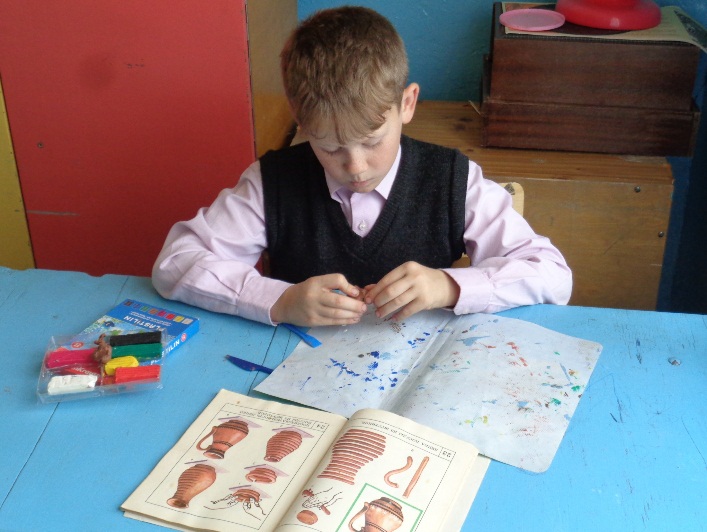 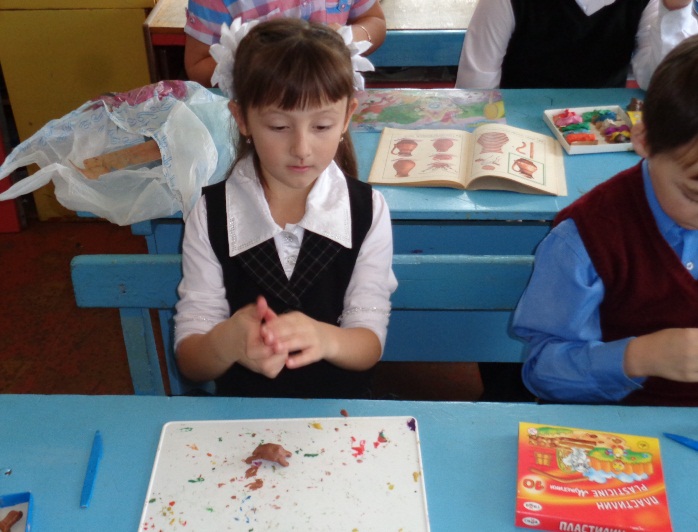 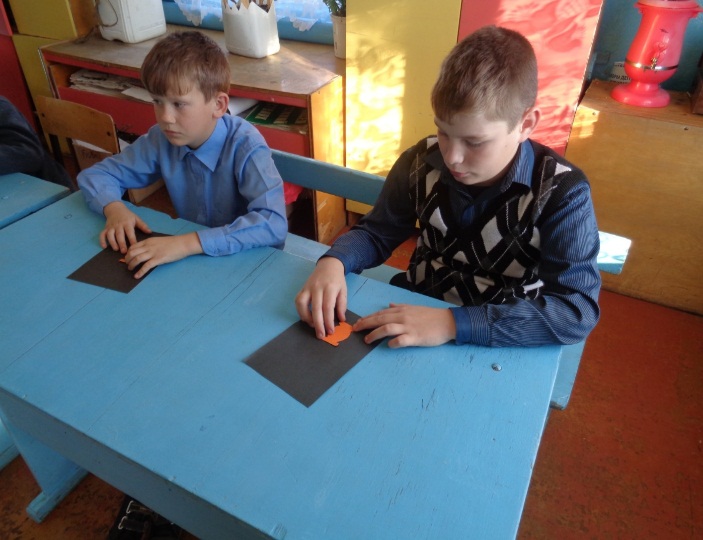 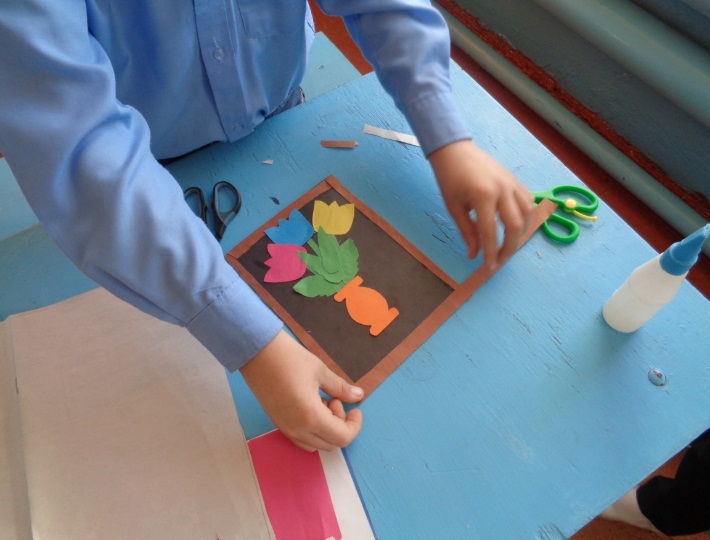 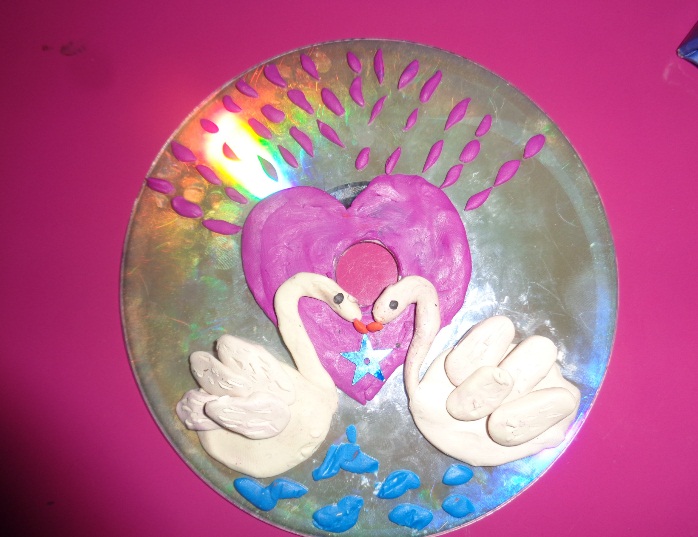 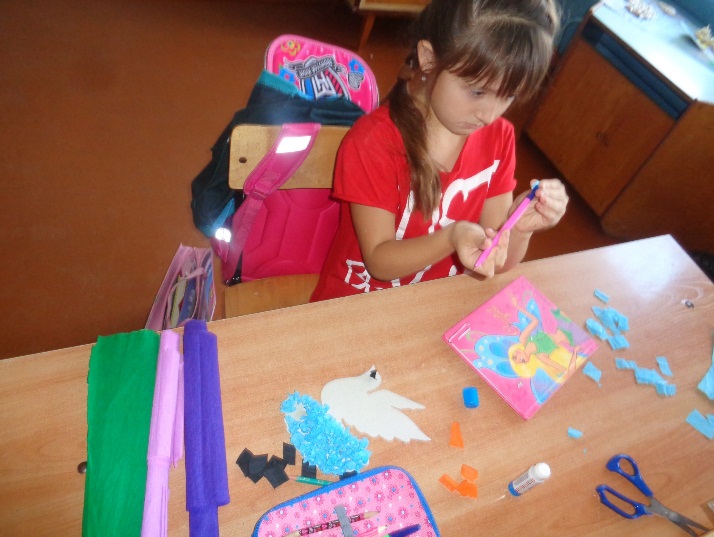 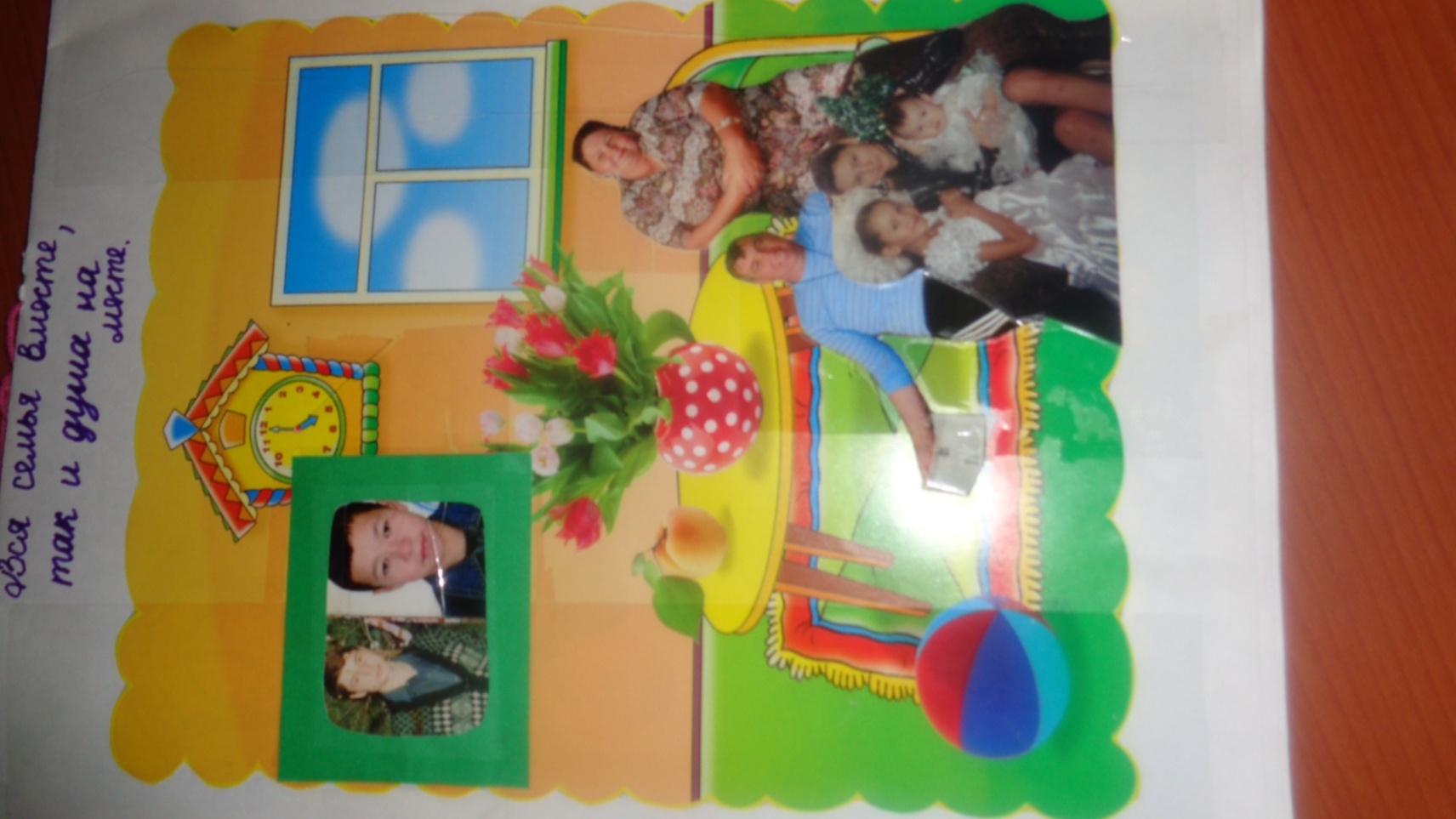 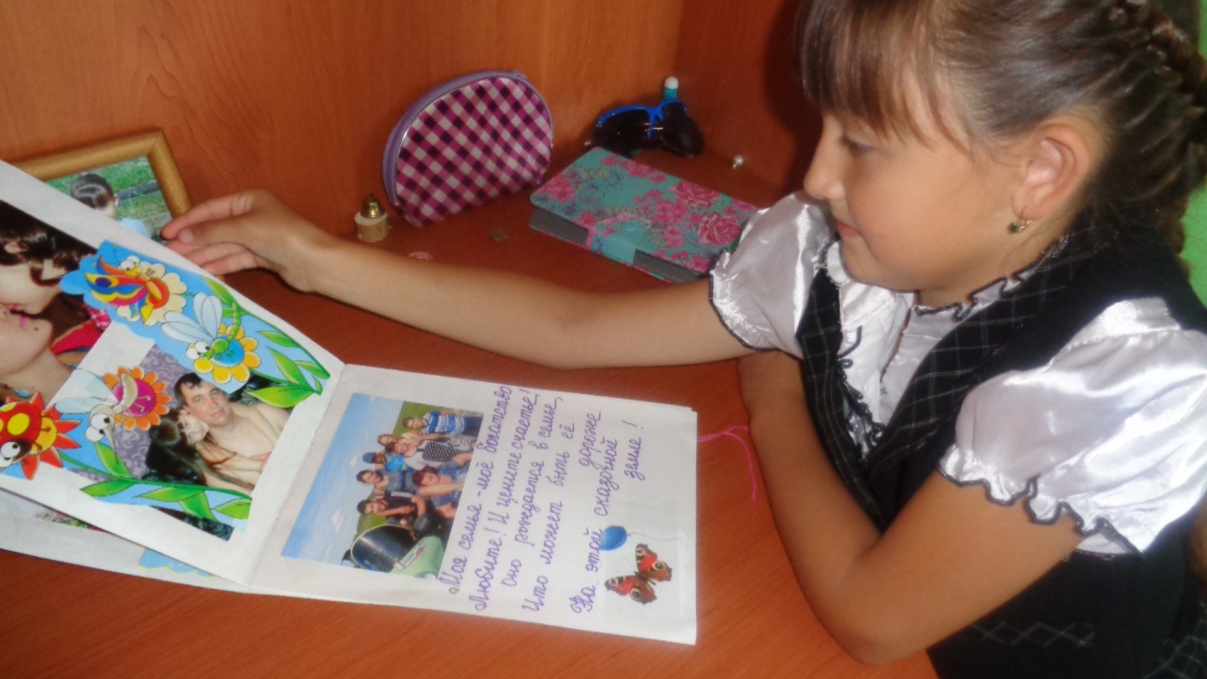 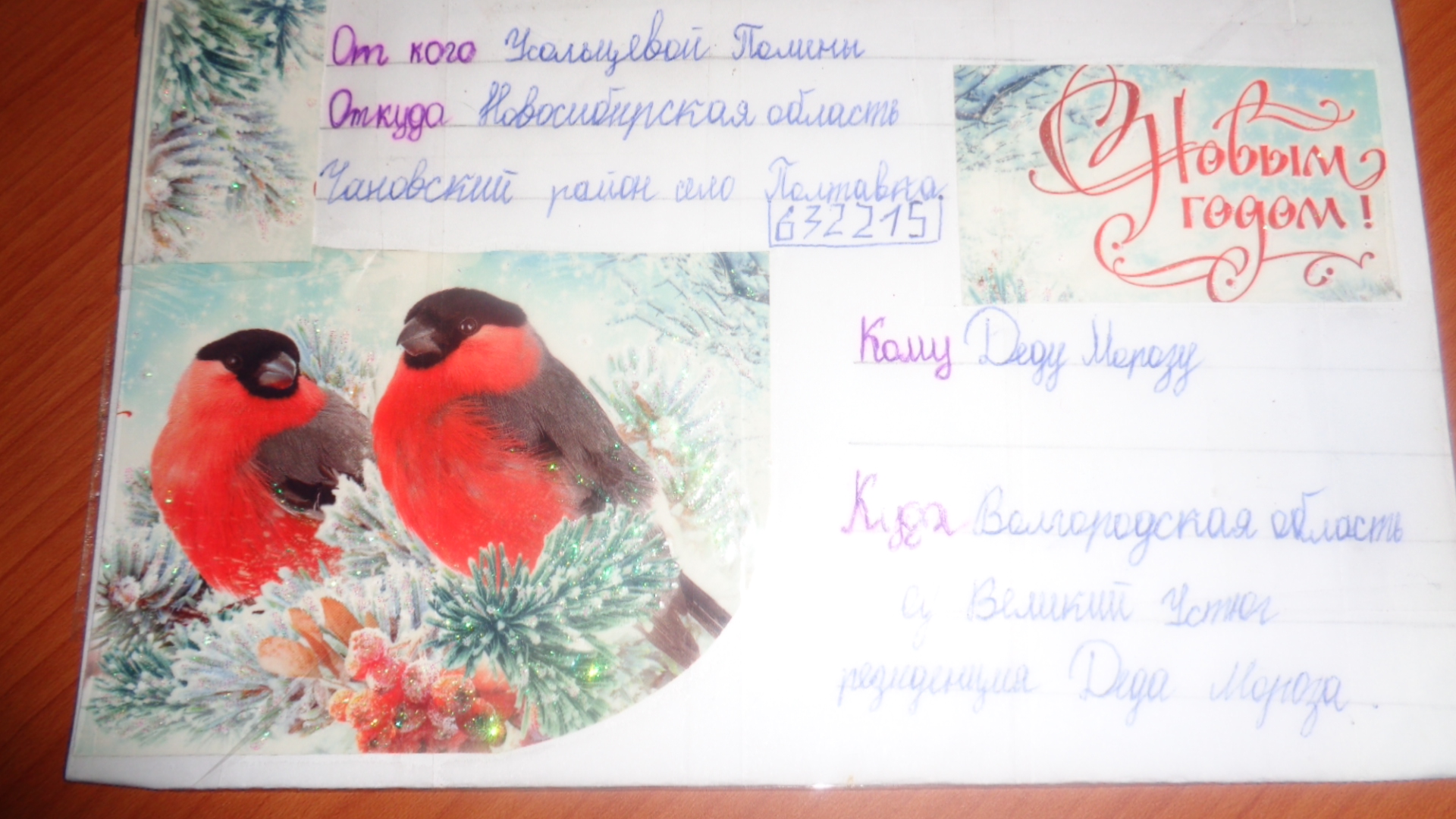 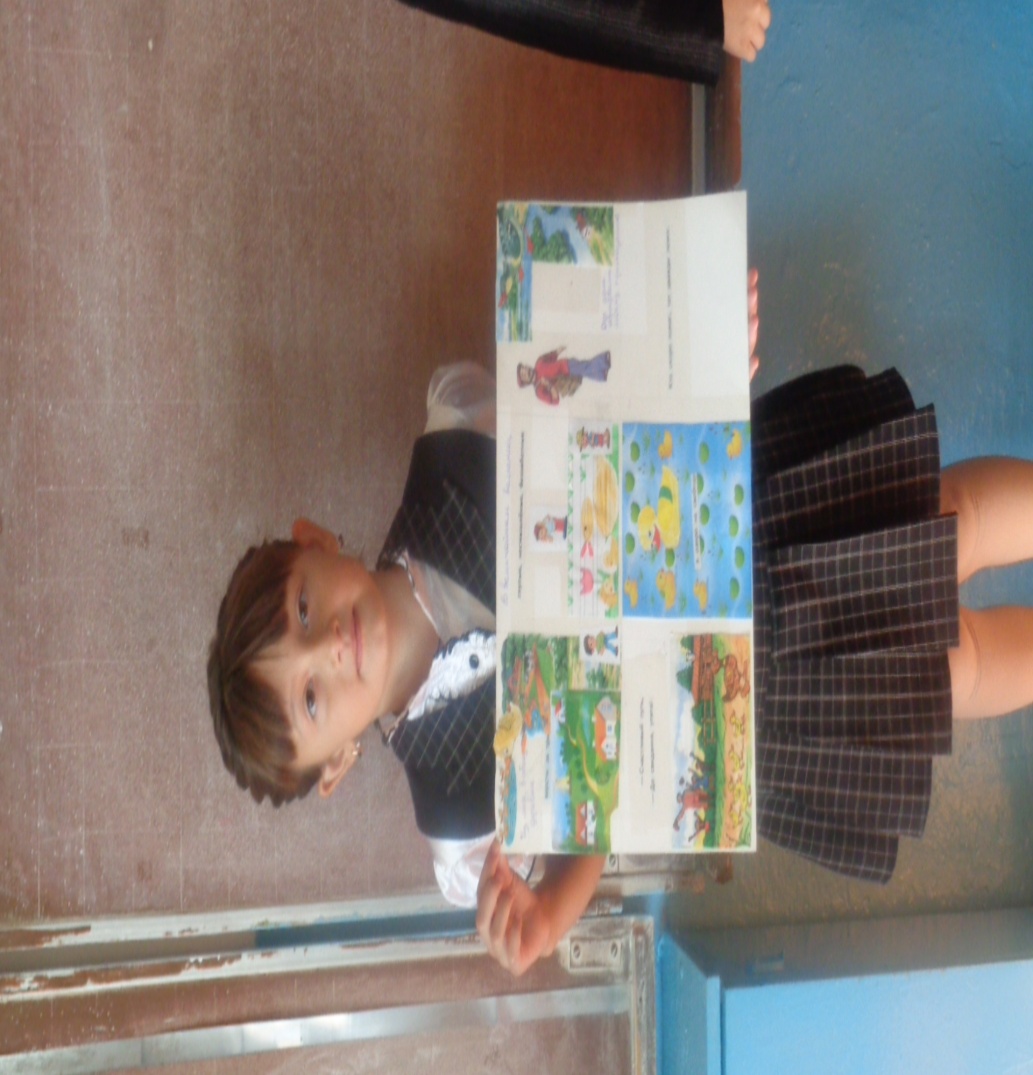 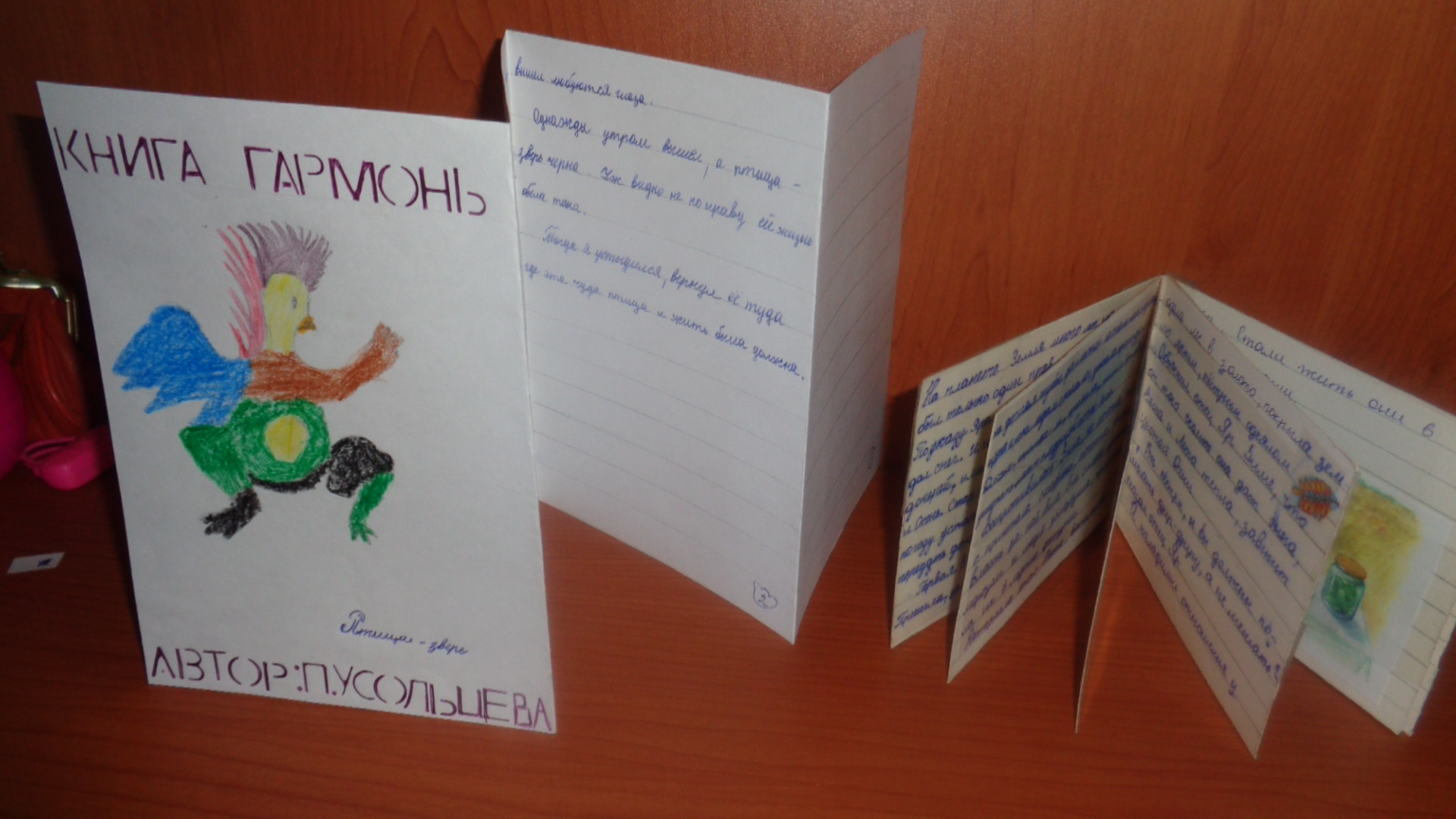                           Рисунок 1 – Динамика личностных УУДВывод: судя по результатам, представленным в диаграмме видно, что после проведённой работы по формированию личностных УУД видна динамика. Стало больше детей с высоким уровнем.  Рисунок 2 – Динамика познавательных УУДВывод: по результатам диаграммы видно, что высокий уровень сформированности УУД стабилен. Детей с низким уровнем познавательных УУД не стало, они перешли на уровень выше, на средний.Рисунок 3 – Динамика регулятивных УУДВыводы: исходя из данных диаграммы видно, что повысился процент детей с высоким и средним уровнем регулятивных УУД. Есть положительная динамика работы по формированию УУД  данного типа.Рисунок 4 – Динамика коммуникативных УУД Выводы: проектная деятельность положительно влияет на формирование коммуникативных УУД.Структура нормативного документаКраткая характеристика структурного компонента документа.ОБЩИЕ ПОЛОЖЕНИЯПолное наименование образовательной организации ,тип  и цель деятельности ОУ , организационно-правовая форма ,адрес учреждения.УЧРЕДИТЕЛЬ УЧРЕЖДЕНИЯ, СВЕДЕНИЯ О СОБСТВЕННИКЕ ИМУЩЕСТВАКто является Учредителем,   компетенция Учредителя.ПРЕДМЕТ, ЦЕЛИ, ВИДЫ ДЕЯТЕЛЬНОСТИ УЧРЕЖДЕНИЯПредмет-образовательная деятельность;Вид деятельности: реализация образовательных программ дошкольного, начального общего, основного общего, среднего общего образования.ОРГАНИЗАЦИЯ ОБРАЗОВАТЕЛЬНОЙ ДЕЯТЕЛЬНОСТИ В УЧРЕЖДЕНИИПрописываются уровни, форма обучения, программы, учебный год когда начинается, заканчивается ,продолжительность каникул, режим работы, наполняемость классов ,правила приема в школу.УПРАВЛЕНИЕ УЧРЕЖДЕНИЕМПрава и обязанности  директора.ПРАВА И ОБЯЗАННОСТИ УЧАСТНИКОВ ОБРАЗОВАТЕЛЬНЫХ ОТНОШЕНИЙПрава и обязанности родителей,преподавателей,обучающихся.Финансово-хозяйственная деятельностьУчреждение владеет, пользуется закрепленным за ним имуществом в соответствии с его назначением, уставными целями и несет за него ответственность.ПОРЯДОК ВНЕСЕНИЯ ИЗМЕНЕНИЙ В УСТАВИзменения в Устав вносятся в порядке, установленном администрацией.ПОРЯДОК ПРИНЯТИЯ ЛОКАЛЬНЫХ НОРМАТИВНЫХ АКТОВОбразовательное Учреждение реорганизуется или ликвидируется в порядке, установленном гражданским законодательством, с учетом особенностей, предусмотренных законодательством об образовании.Nп/пВопросы беседыРезультаты беседы1. Причины выбора педагогом данной профессииВ выборе профессии большую роль сыграли мои учителя. Мне нравилось как они рассказывали свой предмет2. Привлекательность для педагога данной профессииИнтеллигентность и вечная молодость души.3. Профессионально-важные качества педагога, реализующиеся в деятельностиЛюбой учитель – это прирожденный оратор.  Грамотная, четкая дикция – гарантия того, что ученики запомнят сказанное вами.

4.  Проблемы во взаимодействии с детьмиОсобых проблем во взаимодействии с детьми не наблюдается. Дети – это открытый народ, готовый к сотрудничеству с человеком, которому он доверяет. Чаще всего возникают проблемы в подготовке ученика к занятию :отсутствует запасная ручка, сломался карандаш, забыл дневник и т.д. Но это вопрос уже взаимодействия ребенка и родителя ,в этом возрасте ребенок требует к себе особого внимания.5. Проблемы во взаимодействии с родителямиУ большинства родителей отсутствует интерес к школьной жизни ребенка, а когда это происходит у некоторых детей пропадает желание учиться. Родители оправдываются тем ,что у них нет времени и сил. А мне хочется сказать сейчас такие строки: В семейном кругу мы с вами растем.Основа основ – родительский дом.В семейном кругу все корни твои,И в жизнь ты входил из семьи.В семейном кругу мы жизнь создаем.Основа основ – родительский дом.6. Проблемы во взаимодействии с коллегамиНи для кого не является секретом тот факт, что большинство учителей, особенно среднего и приближающегося к пожилому возрасту, отличаются чрезмерным консерватизмом. Они настороженно воспринимают любые новшества, которые неизбежны в настоящее время, с настороженностью они относятся к работе молодых педагогов .На фоне этого возникают проблемы взаимодействия. 
7. Проблемы во взаимодействии с социальными партнерамиНачальная школа не может в одиночку выполнить социальный заказ общества и обеспечить необходимую и своевременную подготовку  учеников, поэтому хотелось бы чтобы  в ДОУ уделялось больше внимания подготовки  дошкольников к школьной жизни.8. Проблемы  в реализации ФГОС   Была сложность с разработкой плана, в вариативной части которого должно быть до 10 часов внеурочной деятельности. Реализация различных моделей организации внеурочной деятельности в соответствие с условиями ОУ (кадровыми, материально-техническими, финансовыми и др.) Недостаточная материально-техническая база школы для реализации требований ФГОС.Недостаточное методическое обеспечение учителя начальных классов.9. Проблемы  в применении образовательных технологийОсуществлять работу на уроке с использованием мультимедийных пособий, электронных учебников даст возможность разнообразить формы работы на уроке за счет одновременного использования иллюстративного, методического, а также аудио- и видеоматериала, но опять же негативно отразиться на физическом здоровье ученика, то есть большое напряжение идет на зрительный аппарат в течение продолжительного времени. Это приведем к резкому снижению зрения. Ничто не может быть важнее, чем человеческое здоровье. Самой главной проблемой в использовании технологии является отсутствие возможности развития мышления, поскольку современная техника продумывает, считает и применяет все необходимые мыслительные процессы, лишая этой задачи учеников10. Пути разрешения проблемПедагог должен организовать на уроке атмосферу интенсивного обмена мыслями, творческого применения имеющихся  знаний к конкретным условиям и задачам, т.е. вовлечь всех учащихся в активную умственную работу и тем самым вызвать интерес у учащихся. К.Д. Ушинского говорил, что «Интерес, по его мнению, связан с потребностью личности и является ее качественной характеристикой. Для развития интереса важно использовать природное любопытство ребенка, которое должно перерастать в любознательность»Урок №1(см.Приложение 1)Урок №2 (см.Приложение2)Учебный предмет, класс, тема урока.Предмет: русский языкКласс: 3 Тема  урока : «Род имён существительных»Предмет: русский языкКласс:3  Тема урока: «Склонение имен существительных по падежам»Соответствует ли тема урока рабочей учебной программе?Тема урока соответствует теме урока в календарно-тематическом планировании   рабочей учебной программеТема урока соответствует теме урока в календарно-тематическом планировании   рабочей учебной программеЦель сформулирована как планируемые результаты, соответствует теме урока?Цель урока: познакомить учащихся с понятием «род» имён существительных, сформировать познавательную деятельность по определению рода имён существительных.Планируемые результаты:  -определять род имён существительных;                           -выделять окончания имён существительных разного рода;- классифицировать имена существительные по роду Цель урока:  формировать первоначальное представление о склонении имен существительных; познакомить учащихся с названием падежей, шестью парами падежных вопросов.Планируемые результаты:  - знать названия падежей;- правильно употреблять их в речи;-изменять имена существительные по падежным вопросам;-правильно выделять окончания  имен существительных;Какие предметные, метапредметные и личностные результаты  продемонстрировали обучающиеся на уроке?Предметные: -определять род имён существительных;                           -выделять окончания имён существительных разного рода;- классифицировать имена существительные по родуПредметные:- знать названия падежей;- правильно употреблять их в речи;-изменять имена существительные по падежным вопросам;-правильно выделять окончания  имен существительных;Какие предметные, метапредметные и личностные результаты  продемонстрировали обучающиеся на уроке?Метапредметные:-понимать и принимать учебную задачу, решать её под руководством учителя;-получать информацию из текста, делать выводы из прочитанногоЛичностные:-проявлять интерес к русскому языку;-осознавать себя неотъемлемой частью коллектива;-договариваться, приходить к единому мнениюМетапредметные:-понимать и принимать учебную задачу, решать её под руководством учителя;-получать информацию из текста, делать выводы из прочитанногоЛичностные:-проявлять интерес к русскому языку;-осознавать себя неотъемлемой частью коллектива;-договариваться, приходить к единому мнениюКакие  педагогические задачи были определены учителем для их достижения?-повторение известных учащимся признаков имени существительного;-формирование умения определять род имен  существительных путём подстановки личных и притяжательных местоимений;-развитие фонематического слуха;-развитие орфографической зоркости на материале корневых орфограмм;-расширение лексического запаса слов учащихся;-развитие внимания, памяти, мышления;-воспитание любви к родному языку.-организовать наблюдение над существительными через выведения учащимися на необходимость использования их в речи.-формировать работу в парах постоянного состава-развитие речи, внимания, умения анализировать, классифицировать, развитие навыков самооценки, самоконтроля.-воспитание трудолюбия, умения доводить начатое дело до конца Какие методы и приемы обучения способствовали достижению планируемых результатов?Проблемно-поисковый метод, технология проблемного диалога, технология проблемного обучения, метод эвристической беседы, самостоятельная работа учащихся; сочетание фронтальной и индивидуальной форм работы с учащимися.
Проблемно-поисковый метод, технология проблемного диалога, технология проблемного обучения, метод эвристической беседы, самостоятельная работа учащихся; сочетание фронтальной и индивидуальной форм работы с учащимися.
Наблюдали ли взаимодействие на уроке: между учителем и учениками, между самими учениками. Насколько оно было эффективным?Взаимодействие учителя и учеников Учитель осуществляет на протяжении  урока проверку заданий, которые реализуются на каждом этапе.  На протяжении урока они вместе достигают поставленных задач. Урок протекает в постоянной деятельности, а деятельность обеспечивает взаимодействие между учителем и учениками.Взаимодействие учителя и учеников Учитель осуществляет на протяжении  урока проверку заданий, которые реализуются на каждом этапе.  На протяжении урока они вместе достигают поставленных задач. Урок протекает в постоянной деятельности, а деятельность обеспечивает взаимодействие между учителем и учениками.Наблюдали ли взаимодействие на уроке: между учителем и учениками, между самими учениками. Насколько оно было эффективным?Взаимодействие учеников Организованная данным образом работа позволила учащимсяориентироваться в своей системе знаний, отличать новое от уже известного с помощью учителя, добывать новые знания, находить ответы на вопросы, используя учебник, и информацию, полученную на уроке. Это способствовало развитию умения работать в сотрудничестве, обосновывать свой ответ, уметь спорить и приходить к общему решению, уметь доброжелательно высказать свое мнение, выслушать мнение товарища.Взаимодействие учеников Организованная данным образом работа позволила учащимсяориентироваться в своей системе знаний, отличать новое от уже известного с помощью учителя, добывать новые знания, находить ответы на вопросы, используя учебник, и информацию, полученную на уроке. Это способствовало развитию умения работать в сотрудничестве, обосновывать свой ответ, уметь спорить и приходить к общему решению, уметь доброжелательно высказать свое мнение, выслушать мнение товарища.Как учитывались педагогом возрастные и индивидуальные особенности психологические особенности младших школьников в процессе урока Ставила посильные познавательные задачи, для решения которых необходимо выполнять определенные действия, провести анализ, сравнение, обобщение.Соблюдала принципы научности и доступности предлагаемой учебной информации. Ставила посильные познавательные задачи, для решения которых необходимо выполнять определенные действия, провести анализ, сравнение, обобщение.Соблюдала принципы научности и доступности предлагаемой учебной информации. Как осуществлялся процесс целеполагания, планирования достижения цели урока, самоконтроль и самооценка планируемых результатов?Отобранное содержание урока, оборудование урока, организация активной мыслительной деятельности учащихся на всех этапах урока способствовали достижению образовательных целей урока, стимулировали познавательные интересы учащихся.Для реализации поставленных целей в ходе проведения урока использовались:- информационная технология АРМ учителя, АРМ учеников;-мультимедийный проекто;- тест  в программе Power Point;- кроссворда в программе HotPotatoes 6.Отобранное содержание урока, оборудование урока, организация активной мыслительной деятельности учащихся на всех этапах урока способствовали достижению образовательных целей урока, стимулировали познавательные интересы учащихся.Для реализации поставленных целей в ходе проведения урока использовались:- информационная технология АРМ учителя, АРМ учеников;-мультимедийный проекто;- тест  в программе Power Point;- кроссворда в программе HotPotatoes 6.Какие виды универсальных учебных действий формировались у младших школьников на данном уроке, какие задания предлагались обучающимся по формированию универсальных учебных действий?Коммуникативные :умение организовывать учебное сотрудничество с учителем; слушать, отвечать и реагировать на реплику адекватно речевой ситуации; уметь оформлять свои мысли в устной форме; умение строить монологическую речь,  участвовать в диалоге.Регулятивные: уметь управлять своей деятельностью; умение строить монологическую речь,  участвовать в диалоге; принимать и сохранять учебную задачу, действовать с учетом выделенных учителем ориентиров действия; целеполагание  как постановка учебной задачи, планирование, прогнозирование; : отстаивать свою точку зрения; понимать необходимость получения знаний.Личностные : проявлять дисциплинированность; мотивация учебной деятельности (социальная, учебно-познавательная);  Познавательные : извлечь информацию , ориентироваться в своей системе знаний ; умение классифицировать, анализировать, делать выводы; воспроизводить полученные знания; работа с информацией.Коммуникативные :умение организовывать учебное сотрудничество с учителем; слушать, отвечать и реагировать на реплику адекватно речевой ситуации; уметь оформлять свои мысли в устной форме; умение строить монологическую речь,  участвовать в диалоге.Регулятивные: уметь управлять своей деятельностью; умение строить монологическую речь,  участвовать в диалоге; принимать и сохранять учебную задачу, действовать с учетом выделенных учителем ориентиров действия; целеполагание  как постановка учебной задачи, планирование, прогнозирование; : отстаивать свою точку зрения; понимать необходимость получения знаний.Личностные : проявлять дисциплинированность; мотивация учебной деятельности (социальная, учебно-познавательная);  Познавательные : извлечь информацию , ориентироваться в своей системе знаний ; умение классифицировать, анализировать, делать выводы; воспроизводить полученные знания; работа с информацией.Осуществлялась ли педагогом здоровьесберегающая деятельность на уроке? В чем она состояла?                           Физкультминуткаhttps://drive.google.com/file/d/1b4hiuQrrztCmDj8imx9WY2nfOINmuljB/view?usp=sharing Смена вида деятельности, работа в парах,  групповая работа.                           Физкультминуткаhttps://drive.google.com/file/d/1b4hiuQrrztCmDj8imx9WY2nfOINmuljB/view?usp=sharing Смена вида деятельности, работа в парах,  групповая работа.Как учитель реагировал на неожиданные учебные ситуации, был ли гибким или старался, прежде всего, реализовать план урока?При возникновении неожиданных учебных ситуаций учитель был гибким и перестраивал ход работы, что совершенно не мешало реализовывать план урока.При возникновении неожиданных учебных ситуаций учитель был гибким и перестраивал ход работы, что совершенно не мешало реализовывать план урока.Общие выводы о продуктивности взаимодействия педагога и обучающихся на уроке.Ученики показали, что умеют работать с учебником, работать в парах, группах, вести самооценку своей деятельности. Психологический климат на уроке был позитивный, на мой взгляд, урок целей достиг.Ученики показали, что умеют работать с учебником, работать в парах, группах, вести самооценку своей деятельности. Психологический климат на уроке был позитивный, на мой взгляд, урок целей достиг.Этап урока, цель этапа, время (мин)Деятельность учителяДеятельность учениковЗадания для учащихся, выполнение которых приведёт к достижению планируемых результатовПланируемые результаты каждого этапаПланируемые результаты каждого этапаЭтап урока, цель этапа, время (мин)Деятельность учителяДеятельность учениковЗадания для учащихся, выполнение которых приведёт к достижению планируемых результатовПредметныеУУДОрг. моментЦель:мотивировать учащихся к учебной деятельности посредством создания эмоциональной обстановки(1 мин.)Приветствует учащихся, проверяет  готовность учащихся к уроку. Создаёт положительный настрой.
Придумано кем-тоПросто и мудроПри встрече здороваться.Доброе утро!Доброе утро, солнцу и птицам.Доброе утро, улыбчивым лицам!Самопроверка готовности к уроку.Настраиваются на урок.К:умение организовывать учебное сотрудничество с учителем;слушать, отвечать и реагировать на реплику адекватно речевой ситуации.2. Актуализация знанийЦель:проверить знания по теме «число имён существительных »; скорректировать свои знания при необходимости(7 мин)1.Учитель организует работу с тестом Power Point  по теме «Число имён существительных »2. Учитель организуют словарную работу в виде кроссворда в программе HotPotatoes 6 3.Предлагает выполнить проверку словарной работы фронтально.1.Выполняют тест. Если есть ошибки, проводят коррекцию.2.Отгадывают загадки, записывая отгадки в кроссворд. Называют орфограммы, ударные слоги.3.Произносят словарные слова орфоэпически и орфографически, если требуется корректируют.https://drive.google.com/file/d/1zex1W2_nQHcgOBQ8FevvdZ4wTGomSu7i/view?usp=sharinghttps://drive.google.com/file/d/1zAh5h8W61eudPEKl5KgU_ReeIydi-m4U/view?usp=sharingПроверить уровень усвоения знаний по предыдущей теме, скорректировать при необходимости Р: уметь управлять своей деятельностьюЛ: проявлять дисциплинированностьП:извлечь информацию , ориентироваться в своей системе знаний К: уметь оформлять свои мысли в устной форме3. Мотивация учебной деятельностиЦель: создать условие для определения новой темы, цели и задач урока(4 мин)1.Организует работу с учащимися. В форме подводящего диалога и материала направляет учащихся к формированию темы урокаАнализируют вопросы. Находят тот, на который не могут ответить. Называют предположительную тему урока, формулирует цель и задачи. Проверяют себя по учебнику.1.Карточки на доске: солнце, река, подъезд, площадь, животное, стакан.- Разделите эти существительные на 3 группы и запишите в 3 столбика.- Смогли ли вы выполнить задание?-Почему вы затрудняетесь? (Не хватает знаний)-Какой возникает вопрос?(По какому признаку можно разделить слова)-Где мы можем об этом узнать? (учебник, учитель)- Откройте учебник на стр. 25. Прочитайте первую подсказку  мудрой совы.-Назовите тему нашего урока.-Сформулируйте цель и задачи урока. На какие вопросы мы должны ответить в конце урока.мотивировать учащихся  к изучению новой темыК: умение строить монологическую речь,  участвовать в диалоге.Л:мотивация учебной деятельности (социальная, учебно-познавательная); смыслообразованиеР: письменной и устной речи; умение строить монологическую речь,  участвовать в диалоге;принимать и сохранять учебную задачу, действовать с учетом выделенных учителем ориентиров действияП:находить ответ на поставленный вопрос.4. Изучение нового материала.Цель:  познакомить с родовыми признаками имён существительных(10 мин)1.Предлагает обратится к электронному приложению, принять информацию, выяснить , что нового узнали.2.Организует самостоятельную исследовательскую работу по упр.39-От чего зависит род имён существительных?-Догадайтесь какого рода имена существительные каждой группы.-Сделайте вывод.- Проверим свои высказывания с учебником.3.Организует наблюдение за родовыми окончаниями имён существительных упр.40Сделаем вывод: -какие окончания имеют существительные ж.р, м.р., ср.р?Слушают, принимают информацию, делают вывод о том , что имена существительные могут быть мужского, женского и среднего родаЧитают задания. Комментируют порядок выполнения. По окончанию делают вывод, проверяют по учебникуЧитают задания. Комментируют действия. Выявляют родовые окончания. Проверяют по учебнику с.26Распределите слова в три группы в зависимости от того каким местоимением их можно заменить: он, она, оноУпр.40Определите род имён существительных каждой группы. Выделите их окончания.Назовите окончания м.р, ж.р., ср.р.- научиться на основе правила определять род имён существительных.К: умение с достаточной полнотой и точностью выражать свои мысли;Умение обосновыватьП: умение классифицировать, анализировать, делать выводыР: целеполагание  как постановка учебной задачи, планирование, прогнозирование5.ФизкультминуткаЦель:смена деятельности, используя здоровьесберегающие технологии   (2 мин)Выполняют движенияhttps://drive.google.com/file/d/1b4hiuQrrztCmDj8imx9WY2nfOINmuljB/view?usp=sharingЛ: формирование установки на безопасный, здоровый образ жизни.6. Упражнения на усвоение новых знанийЦель: организовать работу над заданиями по усвоению первоначальных знаний (7 мин)1.Организует работу в парах по определению рода имён существительных.2. Организует работу в группе по упр.42 1. Работают в парах, определяют род имён существительныхЧитают и выполняют  задание. Обращают внимание, что имена существительные , имеющие одинаковые окончания , могут быть разного рода.-рассмотрите иллюстрации, над ними напишите к какому роду относится даное имя существительноеhttps://drive.google.com/file/d/1SXgj5cUDXVpCyfxqHa6gcz5PUYljBh_o/view?usp=sharingупр.42 Прочитайте слова. В чём их сходство?А в чём их различие?Запишите имена существительные в таком порядке : сначала имена существительные женского рода, затем мужского рода.- применять полученные знания на практике, классифицировать имена существительные по родовому признакуК:составлять предложения по аналогии, уметь рассказывать о предмете,контролируют свою речь и речь одноклассниковР: применять знания на практикеП: работа с информацией7. Контроль и коррекция знанийЦель: организовать контроль и самоконтроль(7 мин)Организует работу по диагностике достижения планируемых результатов.Выполняют тест, если есть ошибки проводят коррекциюТест (Приложение 1)Применение знаний о роде имён существительных в тестовой работеР: контроль и коррекцияЛ: учиться проявлять самостоятельность в разных видах  деятельности;П: воспроизводить полученные знанияЛ:формировать  этические чувства, доброжелательность8. Информация о домашнем заданииЦель: проинформировать учащихся  о домашнем задании (1 мин)Предлагает рассмотреть домашнее задание на стр. 26 упр. 41Рассматривают. Задают уточняющие вопросыЗапишите имена существительные. Укажите их родПодведение итоговЦель: соотнести поставленную цель с результатом(4 мин)Вспомните, какой вопрос мы поставили на начало урока? Ответили ли мы на  него? Достигли ли поставленной цели?Что можно сказать о родовых окончаниях имён существительных , на что следует обратить особое внимание?Обобщают учебный материал. Анализируют полученные сведенияР: осуществлять  самоконтроль и анализировать допущенные ошибки, осуществлять итоговый и пошаговый контроль по результату действия.РефлексияЦель: организовать работу по анализу работы на уроке(2 мин)Предлагает оценить свою работу с помощью метода «Анкета»Отвечают на вопрос анкеты для рефлексии. Оценивая свою деятельность. Насколько понятен был урок.Р: отстаивать свою точку зрения;понимать необходи-мость получения знанийЭтап урока, цель урока, время (2 мин)Деятельность обучающихсяДеятельность учителяЗадания для обучающихся, выполнение которых приведет к достижению планируемых результатов Планируемые результаты каждого этапаПланируемые результаты каждого этапаЭтап урока, цель урока, время (2 мин)Деятельность обучающихсяДеятельность учителяЗадания для обучающихся, выполнение которых приведет к достижению планируемых результатов ПредметныеУУДСамоопределение к деятельности Цель: мотивировать учащихся к учебной деятельности (3мин)Слушают учителя. Демонстрируют готовность к уроку, организуют рабочее место,  ждут чего-то нового, интересного и полезного.Проверяет готовность к уроку, приветствует обучающихся Внимание! Проверь, дружок, Готов ли ты  начать урок?Все ли на месте? Все ли в порядке:Книжки, ручки и тетрадки?Есть у нас девиз  такой:Все что надо под рукой!»Для проверки готовности к уроку дети отвечают на вопросы:- Что вы любите делать больше всего? (Играть)применять полученные знания на практике, в самостоятельной работе.- ориентироваться в своей системе знаний. -   самостоятельно предполагать, какая информация нужна для решения учебной задачи.Актуализация знанийЦель: актуализировать представление об имени существительном. (7 мин)Знакомятся с  заданием на слайде  №2 Работают в тетрадяхПроверка выполнения задания Слайд №3- Ребята, давайте сыграем в игру «Угадай-ка» (озвучивает условия игры)А теперь проверим, как вы справились с заданием Ответить на вопрос «Какие имена существительные относятся к одушевленным, а какие к неодушевленным?»уметь классифицировать имена существительныеЛичностные УУД :устанавливать связь между целью учебной деятельности и ее мотивомРегулятивные УУД высказывать свое предположение на основе учебного материалаПознавательные УУД; проводить сравнение и классификацию слов; Коммуникативные УУД: слушать и понимать речь другихФормулирование темы и целей урока (2 мин)Обсуждают тему урока. Формулируют цель урока, планируют свою деятельность, определяют задачи урока (под руководством учителя) Сообщение темы, цели, задачи урока. Ответить на вопросы по теме имя существительное.Правильное употребление имен существитель –ных  в речи;Регулятивные УУД:Развиваем умения:           –самостоятельно формулировать цели урока послепредварительного обсуждения;- прогнозировать предстоящую работу .Изучение и закрепление нового материала. (22 мин)Цель: узнать название падежей и научиться правильно определять падежи имен существительных; научиться изменять имена существительные по падежам.Физминутка.  https://www.youtube.com/watch?v=y-Y9Le52OAg  (2 мин)Продолжают работать по учебнику. Изменяют слово сосна по вопросам.Работа с презентацией.Слайды №4,5,6,7.Знакомятся с таблицей «Склонение имен существительных». Слайды №8-9 Повторяют движения за детьми из видеоклипаРаботают с таблицей учебника страница 37Выполняют задания разделившись на пары. Слайды №10,11,12.Работают устно в группахОзвучивает задания по слайдам презентации, настраивает на успешное выполнение заданий. Проверяет правильность выполнения заданий, Посмотрим на таблицу и запомним названия падежей и какой вопрос ему соответствуетОбратите внимание на таблицу учебника и пользуясь ей попробуйте изменить слова по вопросам этой таблицы. Для этого объединимся в пары и выполним задания.Предлагает обучающимся разделиться на группы.Вставить слово на место пропуска, выделить окончание.Изменить слова по падежам (просклонять)Вставить  устно пропущенные имена существительные в стихотворение (упражнение № 67)применять полученные знания на практике, в самостоятельной работе.Уметь изменять имена существительные по падежам. Личностные УУД устанавливать связь между целью деятельности и ее результатом.Регулятивные УУД отличать верно выполненное задание от неверногоПознавательные УУД; ориентироваться в учебнике, тетрадиКоммуникативные владеть диалогической формой речи в соответствии с грамматическими и синтаксическими нормами родного языка.Итог урока. Рефлексия. (5 мин)Домашнее задание (2 мин)Просматривают  видео «Как запомнить падежи» https://www.youtube.com/watch?v=rh04Ie1xL9Q   Определяют свое эмоциональное  состояние на уроке.Знакомятся и записывают домашнее задание. Давайте немного поиграем. Игра «Помоги мышке спуститься по склону» (Диск. Электронное приложение к учебнику Канакиной В.П., Горецкого В.Г. Русский язык 3 класс) Понравилась ли вам работа на уроке? Оцените себя.Выполните упражнение №68 на странице 39  и выучить падежи и их вопросы.Выполняют задания для спуска мышки со склона, соотносят названия падежей с вопросами  к ним.Выбирают карточку, которая соответствует настроениюЗнать названия падежей,правильно употреблять их в речи,изменять имена существительные по падежным вопросам,правильно выделять окончания  имен существительных.Личностные УУД:устанавливать связь между целью деятельности и ее результатом.Регулятивные УУД:Осуществлять самоконтроль;Давать оценку деятельности на уроке совместно с учителем и одноклассниками; выделять и осознавать то, что уже усвоено и что нужно еще усвоить; коммуникативные:уметь с достаточной полнотой и точностью выражать свои мысли.Этап урока, цель этапа, время (мин).Деятельность учениковДеятельность учителяЗадания для учащихся, выполнение которых приведёт к достижению планируемых результатов.Планируемые результаты каждого этапаПланируемые результаты каждого этапаЭтап урока, цель этапа, время (мин).Деятельность учениковДеятельность учителяЗадания для учащихся, выполнение которых приведёт к достижению планируемых результатов.ПредметныеУУД1.Мотивация к учебной деятельности.Цель: заинтересовать детей, используя сюрпризный момент; использовать в беседе с детьми наводящие вопросы по теме урока.(3 мин)Учащиеся приветствуют учителя. Они замечают картинку на доске и задают соответствующие вопросы:- Что это? Почему висит это картинка с домиком на доске? Зачем она нам нужна?- Наверное, мы будем делать поделку – домик!- Нет. Он как будто,  старинный… - Нет. Дома бывают разные.Варианты ответов детей.Приветствие учеников учителем.Учитель отвечает:- Ребята, а как вы думаете, с чем эта картинка связана с нашим уроком?- Верно! Но, посмотрите внимательно на рисунок. Сейчас, в наше время, строят такие дома?- Вы правильно подметили. А только такие дома бывают?- Какие?1.Организационный момент.2. Иллюстрация с изображением домика.3. Беседа с наводящими вопросами.1.Формировать умение извлекать информацию из иллюстрации.2. Формировать умение задавать вопросы, направляя детей в тематическое «русло» урока.3. Формировать умение выражать свои мысли, делиться мнениямиКоммуникативные: умение слушать и понимать других;Личностные:Умение строить речевые высказывания;Познавательные: решение проблемной ситуации2.Формулирование темы урока, постановка проблемного вопроса.Цель: организация постановки проблемного вопроса и совместного открытия темы урока(5 мин)- Какие бывают дома?- «Жилища наших предков» (слайд №1)- А кто такие предки?Дети читают «Предки - это люди, которые жили до нас» (слайд №2)- Строить домики.-Что мы должны узнать на уроке, исходя из нашей беседы?- Правильно! Тема нашего урока, прочтите на экране. - А давайте узнаем? Читаем на экране.- Чему мы научимся на уроке технологии?-Всё верно.Сформулировать тему урока и проблемный вопросСлайд 1Слайд 2Умение отвечать на вопросы учителяЦелепологание: умение прогнозировать предстоящую работу;Познавательные:умение извлекать информацию из иллюстрации.Личностные:Умение строить речевые высказывания.3.Актуализация знаний.Цель: познакомить детей с новыми способами нахождения знаний (показать зависимость материалов и конструкций жилых домов и конструкций о географических и климатических особенностей местности, стиля жизни людей), введение новых терминов; развитие речевого аппарата, памяти; воспитывать культуру поведения.(10 мин)Учащиеся слушают учителяВыходит ученик с атрибутами бедуинского костюма:«Шатёр – это временная лёгкая постройка из тканей, кож или ветвей. Обычно в форме конуса. Их используют кочевники Азии. Бедуины в Аравии до сего времени живут в шатрах»  (слайд №3)Выходит ученик с атрибутами индейского костюма:«Вигвам – жилище индейцев Северной Америки, шалаш из тонких стволов, покрытый корой и ветками, тканью. Имеет куполообразную форму». (слайд №4)Один ученик читает вслух. Остальные следят за ним.Ответы детей.- Макет деревянного дерева. Значит, мы будем делать макет дома.- Для того, чтобы достичь нашей цели,  мы с вами сегодня отправимся в экспедицию по следам наших предков … -Спасибо. Отправляемся дальше…- Спасибо за интересную информацию. Наша экспедиция ещё не заканчивается. Открываем учебники на с. 67 и читаем.- Что нового узнали из прочитанного?- Молодцы! А теперь переверните страницу. Что вы видите?- Всё верно. Музыкальное сопровождение к слайду 3Слайд 3Музыкальное сопровождение к слайду 4Слайд 4Текстовая и иллюстрационная информация в учебники технологии на с. 67Макет деревянного дома на с. 68 (учебник технологии) 1.Формируем умение слушать и понимать других.2.Формируем умение строить речевые высказывания в соответствии с поставленными задачами.3.Формируем умение оформлять свои мысли в устной форме4.Формируем осуществлять познавательную и личностную рефлексию.5. Формируем умения устанавливать причинно-следственные связи, анализировать.Коммуникативные: умение слушать и понимать других;Познавательные:умение извлекать информацию из иллюстрации.Личностные:умение строить речевые высказывания в соответствии с поставленными задачами.Познавательные:умение извлекать информацию из прочитанного текста и  схем.4.ФизкультминуткаЦель: выполнение упражнений для психологической и физической разгрузки.(2 мин)Дети смотрят на экран и повторяют движения в видеоролике. - Ребята, устали?- Встаём на физминутку!ФизкультминуткаФизическая и психологическая разгрузка.5.Практическая работа.Цель: учить применять известные знания и умения в новой ситуации; развивать умение выполнять практическую работу с опорой на инструкционную карту; развивать конструкторско-технологические способности.(20 мин)Дети рассматривают образец и анализируют по группам (слайд №5)3 группа задаёт вопросы 1 группе, 1 группа задаёт вопросы по слайду 2 группе, а 2 группа – 3 группе.Дети отвечают:Вырезание развёрткиСгибание клапанов.Сборка макета.Учащиеся самостоятельно выполняют задания в рабочей тетради на с. 45Учитель распределил класс по группам- Ребята, вспоминаем последовательность работы!- Молодцы! Открываем рабочую тетрадь на с. 45. И выполняем.Учитель помогает в ходе работы.Демонстрация макета деревянного дома.Вопросы по группам по слайду №5.Шаблон макета деревянного дома (рабочая тетрадь с. 45)1.Формируем умение выполнять практическую работу с опорой на инструкционную карту.Коммуникативные:умение работать в группе;Познавательные:умение извлекать информацию из схем.Личностные:умение строить речевые высказывания в соответствии с поставленными задачами.Регулятивные: умение оценивать учебные действия в соответствии с поставленной задачей6. Рефлексия.Цель: формировать  умение оценивать свои результаты.(5 мин)Учащиеся заполняют оценочные листы «Мои успехи»Домашнее задание творческого характера: придумать оригинальное название выставки (выбор лучшего – путём голосования ).Учитель раздаёт ребятам оценочные листыВ конце урока учитель предлагает организовать выставку для других классов начального звена.Оценочные листы «Мои успехи»Формируем умение осуществлять личностную рефлексию.Личностные:умение оценивать свою работу на уроке.Этап урока,Цель этапа, время (мин)Деятельность учениковДеятельность учителяЗадания для учащихся, выполнения которых приводит к достижению планируемых результатовПланируемые результаты каждого этапаПланируемые результаты каждого этапаЭтап урока,Цель этапа, время (мин)Деятельность учениковДеятельность учителяЗадания для учащихся, выполнения которых приводит к достижению планируемых результатовПредмет-ныеУУД1.Организаци-онный момент.Ц: выработка готовности выполнения нормативных требований учебной деятельности.(1 мин)Приветсвие учителя;Подготовка к уроку.Приветствие учащихся;Проверка готовности учащихся к занятию;Создание благоприятного психологичес-кого климата.Подготовить рабочее место к работе, настроившись на учебную деятельность.Организо-вать себя на предстоя-щую работу, выполнять НОТII. Мотивацион-ный этап.Ц: заинтересовать учащихся темой урока(3 мин)Знакомятся с  представленным коллажем.Отгадывают загадку.Размышляют и определяют тему, ставят перед собой цель и определяют этапы работы.Демонстри-рует коллажhttps://drive.google.com/open?id=1lytfa_3dQL0jj0L3FuczCipbbNvwdq6x Загадывает загадку (Маршрутный лист)https://drive.google.com/open?id=1ca7L0Gn_69kyPBe1sx5tdRs-qwgVXzkc Определите тему урока, цель и этапы .Самосто-ятельно формиру-ют  тему урока, цель урока и этапы работы над темой.Формиро-вать и развивать познавате-льный интерес  к изучению истории 3.Актуализация знаний.Ц: закрепление знаний по теме прошлого урока.( 10 мин)Выполняют    задания.Сравнивают свои ответы с образцом.Оценивают свои знания и знания одноклассниковПредлагает выполнить задание в маршрутном листе №1, «№2. Работа с картой.Оказывает помощь при необходимостиВыполняют задание на соответствиеЗадание №1.«Выявите соответствие».:Задание №2 «Отметь на карте колонии Массилия, Сиракузы, Кирена, Пантикапей, Херсонес, ОльвияИсполь-зуют получен-ные раннее навыки для решения задач.Личност-ные: проявлять интерес к выполнению заданий.Регулятив-ные: оценивать уровень владения материа-лом.Познава-тельные: устанавли-вать соответст-вие, воспроиз-водить по памяти материал, работать с картой.Коммуник-ативные: воспринимать текст задания,  выполнять задание опираясь на получен-ные знания.4. Первичное освоение новых знаний.Ц:поиск решения учебной задачи.(19 мин)Физминутка(1 мин)Ц: ослабить наступающее утомление.Знакомятся с презентацией«Олимпийские игры в Древней Греции».Слушают учителяработают с контурной картой.Распределяются на группыРаботают в группах.Делают выводы по теме урока.Выполняют упражненияПоказывает презентацию сопровождая текстом:https://drive.google.com/open?id=1wdI65-1od0ey4ZHXWnKE30q-THv_9nqA презентация:https://drive.google.com/open?id=1LqIYucbN3qbfjiv-8DIhL0DEJ-0nITKnПредлагает заполнить контурную картуhttps://drive.google.com/open?id=1DmbzCU7p0zedDXezN5gDCCR_vxeVjX8g Распределяет учащихся на группы.Дает задание группам:1.Участники Олимпийских игр, подготовка к олимпийским играм.2.Как проходили игры, виды спорта.3.Первые прославленные атлеты.Направляет, контролирует, https://drive.google.com/open?id=1Uue2MlhQmXl1MSE35gTOp0D0fGSqDusJ Показывает движения, выполняет вместе с учащимися.Просматривают презентациюЗадание:«Отметить на карте, где проходили Олимпийские игры»Выполняют требование учителя разделиться на группы по счету 1,2Группы работают над выполнением задания.1гр.Выполняют действия по образцуОсуществлять поиск информации,Закрепляют навык работы с картами.Составлять текст сообщенияЛичност-ные: выражать положи-тельное отношение к учению, проявлять интерес к учебному материалу.Регулятив-ные:Удер-живать цель деятельнос-ти, оценивать собствен-ную работу, уровень владения материалом.Познава-тельные: воспроиз-водить по памяти информа-цию, устанавли-вать причинно-следствен-ные связи, приводить примеры.Коммуника-тивные: формиро-вать умение работать в группе5.Закрепление знаний по теме.Игра «Верю, не верю»Ц: проверить и закрепить полученные знания в ходе урока.(7 мин)Отвечают на вопросы учителяОбъясняют свою точку зрения.https://drive.google.com/open?id=1AePx2SkcqpB8W9amiRiR0FtECevN505l Задает вопросыОтвечают в игровой форме на вопросы «Верю – не верю»Умение объяснять, понимать смысл вопросов.Личност-ные: правильно оценивать действия.Регулятив-ные: оценивать уровень выполнения задания.Познава-тельные: воспроизводить информа-цию, выделять главное.Коммуникативные: отвечать на вопросы учителя6. Рефлексия.Ц:закреплять умение оценивать себя и своих одноклассников, делать выводы.(2 мин)Заполняют таблицу в маршрутном листе.Помогает при затруднении.Заполнение таблицыв  маршрутном листеОтмечает на картинке смайлик.Регулятивные: отстаивать свою точку зрения;Понимать необходи-мость получения знаний7.Домашнее задание.Ц: закрепление знаний(2 мин)Записывают заданиеДиктует задание,Дает рекомендации1.Прочитать параграф 33.2.Составить рассказ от имени участника или зрителя Олимпийских игр.Коммуникативные:формирование умения пересска-зывать текст, вести диалог с учителем.Регулятивные: применять знания на практикеЛичностные: формирование основ здорового образа жизни.